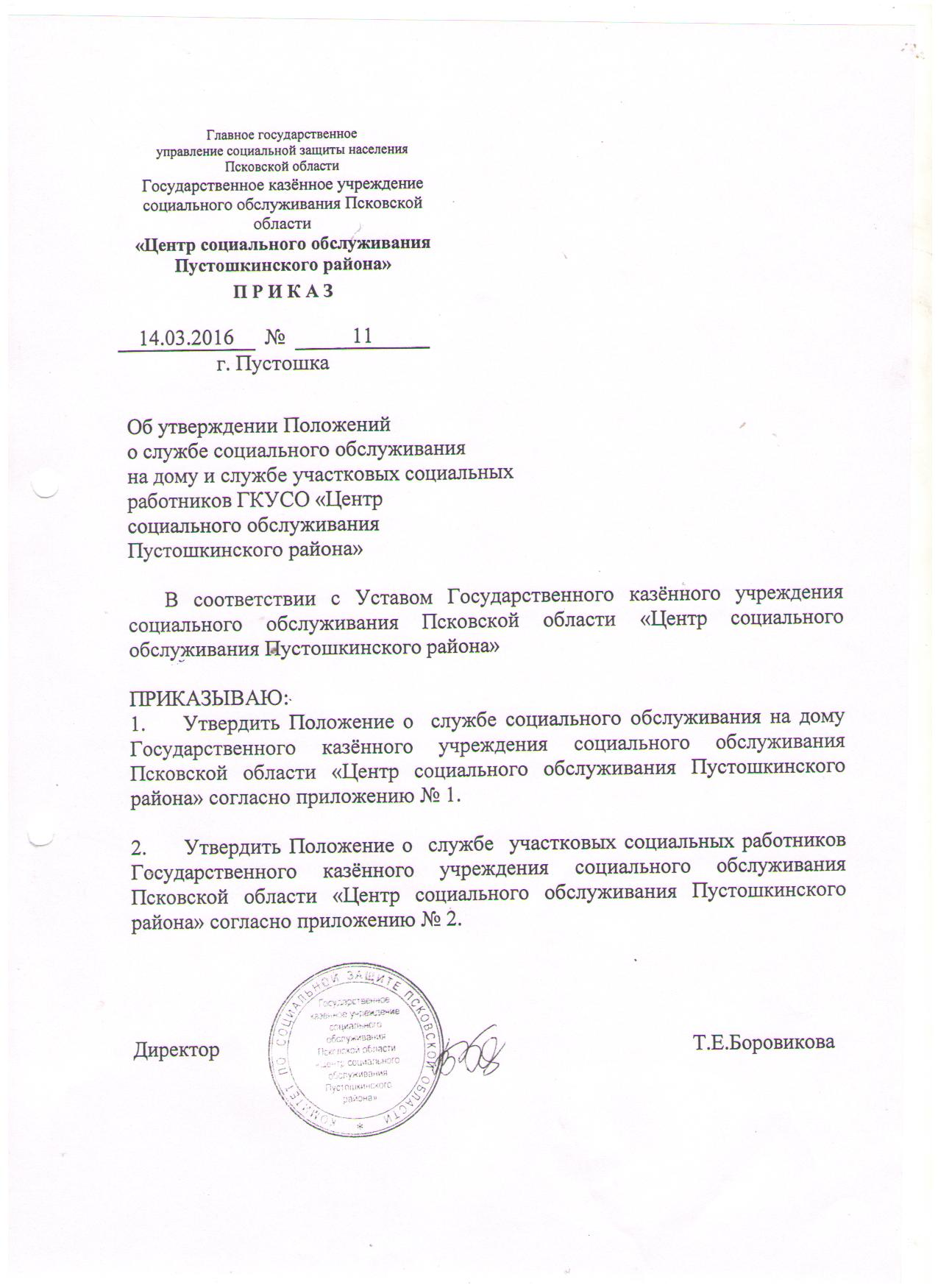 ПОЛОЖЕНИЕО службе  социального обслуживания на домуГКУСО «Центр социального обслуживания  Пустошкинского района»1. Общие положения.      1.1. Настоящее положение разработано в соответствии с Федеральным Законом от 28.12.2013 года № 442-ФЗ "Об основах социального обслуживания граждан в Российской Федерации", Законами Псковской области от 06.11.2014 г. № 1438-ОЗ "Об отдельных вопросах регулирования социального обслуживания в Псковской области", от 29.12.2014 г. № 1476-ОЗ "О перечне социальных услуг, предоставляемых поставщиками социальных услуг в Псковской области"      1.2. Служба  социального обслуживания на дому является структурным подразделением  ГКУСО «Центр социального обслуживания  Пустошкинского района» и размещается по адресу: г.Пустошка , ул.Первомайская , д.21      1.3. Служба социального обслуживания на дому создается для оказания социальных услуг в надомных условиях не менее 120 гражданам, проживающим в городской местности и не менее 60 гражданам, проживающим в городском секторе, не имеющим коммунально-бытового благоустройства.       1.4. Служба  социального обслуживания на дому в своей деятельности руководствуется Конституцией Российской Федерации, нормативными и правовыми актами РФ, приказами и указаниями Министерства здравоохранения и социального развития, Национальными стандартами РФ «Социальное обслуживание населения», приказами и указаниями Главного государственного управления социальной защиты населения Псковской области, Положением о Государственном казённом  учреждении социального обслуживания Псковской области  «Центр социального обслуживания Пустошкинского района», приказами и указаниями директора Центра социального обслуживания, настоящим Положением.2. Основные задачи и функции службы .     2.1. Служба  социального обслуживания на дому осуществляет постоянное или временное социальное обслуживание граждан на дому нуждающихся в посторонней помощи вследствие частичной утраты способности к самообслуживанию (В соответствии со стандартами социальных услуг, утвержденных приказом Главного государственного управления социальной защиты населения Псковской области от 21.11.2014 г. № 365).             2.2. Деятельность службы социального обслуживания на дому направлена на максимально возможное продление пребывания граждан в привычной среде обитания и поддерживание их социального, психологического и физического статуса, а также на защиту их прав и законных интересов.      2.3. Служба социального обслуживания на дому выполняет следующие функции:              - выявление совместно с государственными и муниципальными органами (здравоохранения, образования, внутренних дел, занятости и др.), общественными организациями граждан, нуждающихся в социальном обслуживании на дому, и их учет;              - обследование жилищно-бытовых условий граждан, подавших заявление на надомное обслуживание, а также по запросам от вышестоящих организаций;              - оказание содействия в оформлении медицинского заключения об отсутствии противопоказаний к принятию на обслуживание и справки о составе семьи;              - определение конкретных форм помощи гражданам, нуждающимся в социальном обслуживании, исходя из состояния их здоровья, возможности к самообслуживанию и материально-бытового положения;              - качественное предоставление гражданам необходимых социально-бытовых, социально-медицинских, социально-психологических, социально-педагогических, социально-экономических и социально-правовых услуг.        2.4. Служба  социального обслуживания на дому предоставляет следующие социальные услуги:	2.4.1. Социально-бытовые услуги:а) покупка за счет средств получателя социальных услуг и доставка на дом продуктов питания, промышленных товаров первой необходимости, средств санитарии и гигиены, средств ухода, книг, газет, журналов;б) помощь в приготовлении пищи;в) оплата за счет средств получателя социальных услуг жилищно- коммунальных услуг и услуг связи;г) сдача за счет средств получателя социальных услуг вещей в стирку, химчистку, ремонт, обратная их доставка;д) покупка за счет средств получателя социальных услуг топлива, топка печейе) обеспечение водой (в жилых помещениях без центрального отопления и (или) водоснабжения);ж) организация помощи в проведении ремонта жилых помещений;з) обеспечение кратковременного присмотра за детьми; и) уборка жилых помещений;й) предоставление гигиенических услуг лицам, не способным по состоянию здоровья самостоятельно осуществлять за собой уход;к) отправка за счет средств получателя социальных услуг почтовой корреспонденции;л) помощь в приеме пищи (кормление).	2.4.2.Социально-медицинские услуги:а) выполнение процедур, связанных с организацией ухода, наблюдением за состоянием здоровья получателей социальных услуг (измерение температуры тела, артериального давления, контроль за приемом лекарственных препаратов и др.);б) оказание содействия в проведении оздоровительных мероприятий;в) систематическое наблюдение за получателями социальных услуг в целях выявления отклонений в состоянии их здоровья;г) проведение мероприятий, направленных на формирование здорового образа жизни;д) проведение занятий по адаптивной физической культуре;е) консультирование по социально-медицинским вопросам (поддержание и сохранение здоровья получателей социальных услуг, проведение оздоровительных мероприятий, выявление отклонений  в состоянии их здоровья).	2.4.3.Социально-психологические услуги:            а) социально-психологическое консультирование (в том числе по вопросам  внутрисемейных отношений);б) социально-психологический патронаж;в) оказание консультационной психологической помощи анонимно (в том числе с использованием телефона доверия).    2.4.4.Социально-педагогические услуги:а) обучение практическим навыкам общего ухода за тяжелобольными получателями социальных услуг, получателями социальных услуг, имеющими ограничения жизнедеятельности, в том числе за детьми-инвалидами;б) организация помощи родителям и иным законным представителям детей-инвалидов, воспитываемых дома, в обучении таких детей навыкам самообслуживания, общения, направленным на развитие личности;в) социально-педагогическая коррекция, включая диагностику и консультирование;г) формирование позитивных интересов (в том числе в сфере досуга);д) организация досуга (праздники, экскурсии и другие культурные мероприятия).	2.4.5.Социально-трудовые услугиа) проведение мероприятий по использованию трудовых возможностей и обучению доступным профессиональным навыкам;б) оказание помощи в трудоустройстве;в) организация помощи в получении образования, в том числе профессионального образования, инвалидами (детьми-инвалидами) в соответствии с их способностями.	2.4.6.Социально-правовые услугиа) оказание помощи в оформлении и восстановлении утраченных документов получателей социальных услуг;б) оказание помощи в получении юридических услуг (в том числе бесплатно);в) оказание помощи в защите прав и законных интересов получателей социальных услуг.2.4.7.Услуги в целях повышения коммуникативного потенциала получателей социальных услуг, имеющих ограничения жизнедеятельности, в том числе детей-инвалидова) обучение инвалидов (детей-инвалидов) пользованию средствами ухода и техническими средствами реабилитации;б) проведение социально-реабилитационных мероприятий в сфере социального обслуживания;в) обучение навыкам поведения в быту и общественных местах;г) оказание помощи в обучении навыкам компьютерной грамотности.3. Порядок и условия оказания социальных услуг        3.1. Социальные услуги на дому предоставляются на основании заявления о предоставлении социального обслуживания на дому гражданина (его законного представителя) по форме.          К заявлению прилагаются следующие документы:Зачисление граждан на социальное обслуживание на дому осуществляется на основании следующих документов:документ, удостоверяющий личность гражданина и его законного представителя (при обращении законного представителя);документ, подтверждающий проживание на территории области (свидетельство о регистрации по месту пребывания, копию решения суда об установлении факта проживания на территории области, выписку из лицевого счета либо выписку из домовой (поквартирной) или похозяйственной книги на занимаемое жилое помещение по месту проживания заявителя, поквартирная карточка), - представляется в случае отсутствия в паспорте заявителя отметки о регистрации по месту жительства на территории Псковской области либо в случае представления заявителем иного документа, удостоверяющего его личность;документ, подтверждающий полномочия законного представителя (в случае обращения за предоставлением социальных услуг гражданину его законного представителя); документ, подтверждающий состав семьи (свидетельство о рождении, свидетельство о заключении брака, судебное решение о признании членом семьи заявителя иных лиц, указанных заявителем в качестве таковых, другие документы, подтверждающие состав семьи);документы о доходах гражданина или членов его семьи (при наличии членов семьи), необходимые для определения среднедушевого дохода для предоставления социальных услуг бесплатно;Граждане, являющиеся инвалидами дополнительно представляют:а) справку об инвалидности, выданную учреждением медико-социальной экспертизы, с указанием группы инвалидности и срока инвалидности;б) индивидуальную программу реабилитации инвалида, оформленную в установленном порядке (при наличии действующей индивидуальной программы).      3.2. Социальные услуги на дому предоставляются бесплатно, за плату или частичную плату.Решение об условиях оказания социальных услуг в форме социального обслуживания на дому (бесплатно, за плату или частичную плату) принимается на основании представляемых получателем социальных услуг документов, с учетом среднедушевого дохода получателя социальных услуг, величины прожиточного минимума, установленного в области, а также тарифов на социальные услуги.Социальные услуги в форме социального обслуживания на дому предоставляются бесплатно:1)несовершеннолетним детям;2)лицам, пострадавшим в результате чрезвычайных ситуаций, вооруженных межнациональных (межэтнических) конфликтов,  инвалидам  и участникам ВОв.3) лицам, имеющим на дату обращения среднедушевой доход ниже предельной величины или равный предельной величине среднедушевого дохода для предоставления социальных услуг бесплатно, установленный статьей 6 Закона области от 06.11.2014 № 1438-ОЗ «Об отдельных вопросах регулирования социального обслуживания граждан в Псковской области».        3.3. При подаче заявления гражданину разъясняются порядок и условия, в том числе платность, бесплатность предоставления социального обслуживания на дому. При согласии гражданина с порядком и условиями предоставления социального обслуживания на дому учреждение заключает с гражданином или его законным представителем договор, в котором определяются виды, объем, периодичность предоставления, сроки и порядок оплаты предоставляемых социальных услуг.      3.4. Зачисление на оказание социального обслуживания на дому осуществляется на основании заключенного договора и оформляется приказом учреждения.      3.5. Договор заключается в двух экземплярах, один экземпляр выдается клиенту, второй экземпляр хранится в личном деле клиента.      3.6. Участковый социальный работник  формирует личное дело клиента.        3.7. Изменение условий договора, дополнение или прекращение его действия осуществляется по письменному заявлению любой из сторон, которые (которое) приобщается к договору.       Пересчет ежемесячной платы за социальное обслуживание на дому производится конкретному обслуживаемому лицу в связи с изменениями его среднедушевого дохода и в случае изменения размера тарифов на социальное обслуживание, размера оплаты за отдельные социальные услуги с учетом перечня и объема предоставляемых социальных услуг и установленного размера величины прожиточного минимума на душу населения для пенсионеров в Псковской области (на период получения социальных услуг).       Об основаниях и размерах изменения тарифов на оказываемые услуги участковый социальный работник письменно уведомляет обслуживаемого в течение двух дней со дня утверждения изменений.         3.8. Право внеочередного приема на социальное обслуживание на дому предоставляется инвалидам войны, участникам Великой Отечественной войны и лицам, награжденным знаком «Жителю блокадного Ленинграда».         Преимущественным правом при приеме на социальное обслуживание на дому пользуются следующие категории граждан:         а) военнослужащие, проходившие военную службу в воинских частях, учреждениях, военно-учебных заведениях, не входивших в состав действующей армии, в период с 41 г. по 45 г. не менее шести месяцев, военнослужащие, награжденные орденами или медалями СССР за службу в указанный период;         б) лица, работавшие в период Великой Отечественной войны на объектах противовоздушной обороны, местной противовоздушной обороны, на строительстве оборонительных сооружений, военно-морских баз, аэродромов и других военных объектов в пределах тыловых границ действующих фронтов, операционных зон действующих фронтов, на прифронтовых участках железных и автомобильных дорог;         в) лица, проработавшие в тылу в период с 41 г. по 45 г. не менее шести месяцев, исключая период работы на временно оккупированной территории СССР, либо награжденные орденами и медалями СССР, либо награжденные орденами за самоотверженный труд в период Великой Отечественной войны;          г) члены семей погибших (умерших) инвалидов войны, участников Великой Отечественной войны и ветеранов боевых действий.             3.9. Снятие гражданина с социального обслуживания на дому производится приказом учреждения на основании:. Снятие гражданина с социального обслуживания на дому производится приказом учреждения на основании:письменного заявления гражданина или его законного представителя;по истечении срока социального обслуживания на дому, указанного в договоре;смерти гражданина.        3.10. Социальное обслуживание на дому осуществляется социальными работниками, состоящими в штате отделения социального обслуживания на дому.        3.11. Нормативная численность граждан, находящихся  на социальном обслуживании на дому у одного социального работника, из расчета обслуживания одним социальным работником 12 граждан, проживающих в городском секторе в домах, имеющих коммунально-бытовые благоустройства, и 6 граждан, проживающих в городском секторе в домах, не имеющих коммунально-бытового благоустройства (при отсутствии горячего и холодного водоснабжения, водоотведения, центрального отопления) утверждена Приказом Главного государственного управления социального развития Псковской области от 27.02.2015 г. № 85         3.12. Зоны обслуживания для социальных работников и график работы устанавливается директором учреждения с учетом степени развития на территории обслуживания транспортных связей, наличие предприятий торговли, общественного питания и бытового обслуживания и с учетом необходимой частоты посещений обслуживаемых ими граждан (не реже 2 раза в неделю).4. Права и обязанности.      4.1. Работники службы  социального обслуживании на дому обязаны в своей деятельности руководствоваться настоящим Положением, должностными инструкциями, обеспечивая своевременное и качественное предоставление социальных услуг.      4.2. Деятельность социальных работников службы  социального обслуживания на дому должна осуществляться в строгом соответствии с принципами, установленными № 442-ФЗ от 28.12.2013 «Об основах социального обслуживания граждан в Российской Федерации» адресность. Принцип адресности означает, что социальные услуги должны предоставляться конкретным людям, оказавшимся в трудной жизненной ситуации, и семьям в социально-опасном положении для поддержания достойных условий существования с учетом индивидуальных потребностей и имеющихся возможностей по их удовлетворению;доступность. Принцип доступности означает, что все граждане, оказавшиеся в трудной жизненной ситуации, и семьи в социально-опасном положении имеют равные гарантированные государством права и возможности на получение необходимых социальных услуг;добровольность. Принцип добровольности означает, что предоставление социальных услуг гражданам может осуществляться только при условии их добровольного согласия на получение услуг, за исключением случаев, предусмотренных законодательством Российской Федерации;гуманность. Принцип гуманности означает, что при предоставлении гражданам социальных услуг должны проявляться уважение к их человеческому достоинству, чуткость, забота, справедливость, предусмотрительность, вежливость, в максимальной степени должны учитываться из физическое и психическое состояние;приоритетность оказания социальных услуг несовершеннолетним. Принцип приоритетности оказания социальных услуг несовершеннолетним означает, что предоставление услуг детям и подросткам, как наиболее социально незащищенной и уязвимой категории населения, должно осуществляться в первоочередном порядке и являться важнейшей задачей обслуживающего персонала учреждений;конфиденциальность. Принцип конфиденциальности означает, что работники учреждений социального обслуживания при оказании услуг не должны разглашать ставшие известными им сведения личного характера, составляющие профессиональную тайну, а также необходимости оказывать услуги анонимно.профилактическая направленность. Принцип профилактической направленности означает, что социальные услуги должны оказываться как для преодоления гражданами трудной жизненной ситуации, и семьями в социально-опасном положении, так и для предупреждения и профилактики различных негативных явлений (болезней, психологических стрессов, конфликтов, разводов, безнадзорности и социального сиротства детей, потери работы, бедности, осложнений состояния здоровья и других), могущих усугубить ситуацию.       4.3. Персонал службы социального обслуживания на дому должен:         а) иметь профессиональную подготовку и соответствовать квалификационным требованиям, установленным для данной профессии;         б) знать и соблюдать действующие законы, иные правовые акты и нормативные документы, касающиеся профессиональной деятельности персонала, а также должностные инструкции, правила внутреннего трудового распорядка, приказы и распоряжения администрации учреждения;          в) проходить инструктаж с целью ознакомления с правилами внутреннего трудового распорядка и организацией работы учреждения перед поступлением на работу;          г) знать и соблюдать санитарно-гигиенические нормы и правила;          д) знать и соблюдать правила эксплуатации оборудования, приборов и аппаратуры, с которыми он работает, а также правила техники безопасности, охраны труда, пожарной безопасности;          е) проходить обязательный предварительный медицинский осмотр при поступлении на работу, а в период работы – периодические медицинские осмотры;          ж) обеспечивать безопасность оказываемых социальных услуг для жизни и здоровья клиентов учреждения, сохранность их имущества;           и) повышать свою квалификацию и профессиональное мастерство путем переподготовки и профессиональной поддержки (супервизии);            к) соблюдать профессиональную этику в процессе обслуживания клиентов учреждения;            л) обладать, наряду с соответствующей квалификацией и профессионализмом, высокими моральными и морально-этическими качествами, чувством ответственности и руководствоваться в работе принципами гуманности, справедливости, объективности и доброжелательности;            м) при оказании клиентам социальных услуг проявлять к ним максимальную чуткость, вежливость, внимание, выдержку, предусмотрительность, терпение и учитывать их физическое и психологическое состояние.            4.4. Работники службы имеют право докладывать руководству о выявленных недостатках и вносить предложения по совершенствованию работы отделения.5. Ответственность     5.1. Работники службы  социального обслуживания на дому несут полную ответственность за некачественное и несвоевременное выполнение обязанностей, возложенных настоящим Положением и должностными инструкциями.     5.2. За нарушение трудовой дисциплины, неисполнение или ненадлежащее исполнение по вине работников службы  возложенных трудовых обязанностей влечет за собой применение мер дисциплинарного или административного воздействия в соответствии с Трудовым кодексом Российской Федерации.6. Взаимоотношения     6.1. Служба  социального обслуживания на дому взаимодействует:     6.1.1. С директором учреждения:представляет планы работы подразделения, табели учета рабочего времени, проекты нормативных и инструктивных документов на утверждение, служебные записки, предложения, информацию о работе подразделения.Получает подписанные приказы, распоряжения, письма, задания и поручения.     6.1.2. Со структурными подразделениями:обмен информацией о работе подразделений.      6.2. Служба  социального обслуживания на дому тесно взаимодействует с учреждениями социальной сферы, здравоохранения, общественными организациями, учреждениями культуры, благотворительными, религиозными организациями и объединениями, фондами, а также отдельными гражданами. ПОЛОЖЕНИЕо службе участковых социальных работников1. Общие положения1.1. Служба участковых социальных работников создана  в соответствии с Уставом ГКУСО «Центр социального обслуживания  Пустошкинского района», зарегистрированным за № 188 от 28.06.2011 г., и штатным расписанием.1.2. Служба участковых социальных работников является структурным подразделением ГКУСО «Центр социального обслуживания  Пустошкинского района» и размещается по адресу: Псковская область, г.Пустошка , ул.Первомайская, д.21.1.3.  Служба участковых социальных работников выполняет возложенные на нее задачи в соответствии с настоящим Положением.1.4. Структурное подразделение – служба участковых социальных работников  (далее служба УСР) подчиняется в своей деятельности директору  ГКУСО «Центр социального обслуживания  Пустошкинского района».1.5. В состав службы участковых социальных работников входят должности специалисты по социальной работе и заведующие службой.1.6.  Службу участковых социальных работников возглавляет заведующий отделением, назначаемый на должность и освобождаемый от должности директором ГКУСО «Центр социального обслуживания  Пустошкинского района».1.7. Служба участковых социальных работников в своей деятельности руководствуется Конституцией РФ, нормативными и правовыми актами Российской Федерации, приказами и  указаниями Министерства здравоохранения и социального развития, национальными стандартами РФ, приказами и указаниями Главного государственного управления социальной защиты населения Псковской области, законами и постановлениями Администрации Псковской области, Уставом Центра, Положением о Государственном казённом учреждении социального обслуживания Псковской области  «Центр социального обслуживания  Пустошкинского района», приказами и указаниями директора Центра социального обслуживания, настоящим Положением.2. Основные задачи и функции1. Основные задачи службы участковых социальных работников:-создание целостной системы оказания гражданам любой социальной помощи или консультации через участкового социального работника;- улучшение качества работы по социальному обслуживанию населения;- создание электронного социального паспорта участка;- раннее выявление и профилактическая работа с гражданами и семьями, нуждающимися в социальной защите государства;- рациональное использование финансовых, материальных и кадровых ресурсов. Служба УСР изучает социальные проблемы труда, быта и отдыха  граждан, проживающих на территории участка, разрабатывает пути и методы решения возникающих проблем, способствует укреплению способностей к функциональному существованию в обществе, развитию потенциала социально уязвимых слоев населения в целях повышения их уровня благополучия, предотвращения скатывания за черту бедности, стабилизации социально- политической ситуации на участке.2.Служба УСР осуществляет следующие функции:2.1 Выявление и учет граждан, нуждающихся в различных видах и формах социальной поддержки и социальных услуг2.2. Осуществление приема документов от граждан по вопросам социальной поддержки.2.3. Организация сопровождения семей, находящихся в социально-опасном положении, одиноких граждан, попавших в трудную жизненную ситуацию.2.4. Выявление и дифференцированный учет граждан, нуждающихся в социальной поддержке, определение необходимых форм помощи периодичности ( постоянно, временно, на разовой основе) ее предоставления.2.5. Назначение, перерасчет, выплата гражданам пособий, компенсаций, денежных выплат, предусмотренных федеральным и областным законодательством в пределах своей компетенции.2.6. Организация и контроль  за оказанием  гражданам социального обслуживания на дому путем предоставления социальных, социально-бытовых, психологических, консультативных и иных услуг, входящих в перечень гарантированных социальных услуг, предоставляемых гражданам государственными учреждениями социального обслуживания области, утвержденный постановлением Администрации области от 22.12.2005 № 496, а также оказанием дополнительных социальных услуг.2.7. Определение конкретных форм помощи гражданам, нуждающимся в социальном обслуживании, исходя из состояния их здоровья, возможности к самообслуживанию, и материально-бытового положения.2.8. Оказание необходимых гражданам социально-бытовых, социально-медицинских, социально-психологических, социально-педагогических, социально-экономических, социально-правовых услуг в соответствии с назначением учреждения, а также осуществление социального патронажа нуждающихся в социальной помощи, реабилитации и поддержке.2.9. Внедрение в практику новых и более эффективных форм социального обслуживания населения.2.10. Привлечение различных государственных, муниципальных органов и общественных объединений к решению вопросов социальной помощи гражданам, оказавшимся в трудной жизненной ситуации, и координация их деятельности в этом направлении.2.11. Предоставление срочного социального обслуживания, путем качественного оказания социальных услуг в соответствии с Перечнем гарантированных социальных услуг, предоставляемых гражданам государственными учреждениями социального обслуживания области (утверждены постановлением Администрации области от 25.04.2006г. №168).2.12.  Предоставление срочного социального обслуживания в целях оказания неотложной помощи разового характера гражданам, находящимся в трудной жизненной ситуации (вследствие стихийного бедствия; пожара; утраты имущества, документов, удостоверяющих личность, в результате преступных действий; (порядок и условия предоставления срочного социального обслуживания утверждены постановлением Администрации области от 25.04.2006г. № 169).2.13. Срочное  социальное обслуживание осуществляется на основании заявления гражданина (его законного представителя) подаваемого в учреждение по месту жительства или месту пребывания. В заявлении предоставлении срочного социального обслуживания указываются: фамилия, имя, отчество заявителя; серия и номер документа, удостоверяющего личность, дата его выдачи, а  также наименование органа, выдававшего указанный документ; обстоятельства, являющиеся основанием предоставления срочного социального обслуживания.К заявлению прилагаются следующие документы, подтверждающие трудную жизненную ситуацию: справка органов внутренних дел о факте подачи заявления о совершении в отношении заявителя преступных действий, повлекших утрату имущества или документов, удостоверяющих личность; документ, подтверждающий регистрацию заявителя в качестве безработного, выданный органами по вопросам занятости по месту жительства; справка, выданная уполномоченным органом, о факте стихийного бедствия, пожара; иные документы.Для оказания материальной помощи в виде денежных средств, представляются дополнительно следующие документы: справка органов местного самоуправления или жилищно-эксплуатационных организаций о составе семьи; справки о доходах гражданина и членов его семьи; граждане, находящиеся в трудной жизненной ситуации следствие пожара, прилагают справки страховых компаний, осуществляющих свою деятельность по месту жительства гражданина, об отсутствии факта страхования сгоревшего имущества.При подаче заявления о предоставлении срочного социального обслуживания заявителем предъявляются документ, удостоверяющий личность.2.14. Срочное социальное обслуживание предоставляется лицам без определенного места жительства, в том числе путем оказания материальной помощи в размере               100 рублей в год, на основании заявления и документа, удостоверяющего личность, либо справки, выданной паспортно-визовой службой, подтверждающей утрату документа, удостоверяющего личность.2.15. Решение о предоставлении срочного социального обслуживания или об отказе в его предоставлении принимается учреждением и оформляется приказом учреждения в трехдневный срок со дня поступления заявления. О принятом решении сообщается гражданину. В решении о предоставлении срочного социального обслуживания указываются социальные услуги, предоставляемые заявителю и их объем. 2.16.. Предоставление государственной социальной помощи малоимущим гражданам и иным категориям гражданам в соответствии с законодательством области 2.17.Взаимодействие с общественными, благотворительными и иными организациями в решении вопросов, направленных на оказание социальной помощи и мер социальной поддержки населению района.2.18.Анализ демографических процессов и выработка предложений по улучшению демографической ситуации.2.19.Ведение муниципального сектора областного регистра лиц, имеющих право на получение мер социальной поддержки из областного бюджета на территории района2.20.Взаимодействие с органами Пенсионного фонда Псковской области по корректировке федерального регистра лиц, имеющих право на получение государственной социальной помощи и проживающих на территории района.2.21.Участие в мероприятиях Псковской области по совершенствованию системы профилактики безнадзорности несовершеннолетних, защите их прав детей, созданию нормальных условий для жизни на территории района .2.22.Установление права на меры социальной поддержки и оформление необходимых документов гражданам, проживающим на территории района.2.23.Участие в мероприятиях Псковской области  по предоставлению гарантий трудовой занятости инвалидам, проживающим на территории района, в соответствии с федеральным и областным законодательством.2.24.Предоставление в установленном порядке статистической отчетности по утвержденному статистическими органами перечню.2.25.Участие в формировании единой базы данных социальной помощи, ежемесячное предоставление всех баз данных в Главное государственное управление социальной защиты населения Псковской области2.26.Предоставление информации установленном порядке в органы внутренних дел области о наличии лили отсутствии обстоятельств, препятствующих выдаче иностранному гражданину разрешения на временное проживание.2.27.Организация работы по присвоению звания «Ветеран труда», «Ветеран труда Псковской области»  в пределах компетенции.2.28.Выдача удостоверений Ветеранов Великой Отечественной войны, справок вдов умерших инвалидов и участников ВОВ.Контроль  за использованием транспортных средств, полученных инвалидами через органы социальной  защиты бесплатно или на льготных условиях.Выдача справок, справок-доверенностей в пределах своей компетенции 2.30. Выявление источников и причин социальной дезадаптации детей, их психолого-медико-педагогическое обследование, направленное на установление форм и степени социальной дезадаптации.2.31. Разработка и реализация индивидуальных программ социальной реабилитации и адаптации детей и семей с детьми в трудной жизненной ситуации.2.32. Поддержка семей в решении проблем их самообеспечения, реализации собственных возможностей по преодолению трудной жизненной ситуации.2.33. Участие в работе по профилактике безнадзорности детей, защите их прав и интересов.2.34. Оказание психологической, психокоррекционной и иной помощи по ликвидации кризисной ситуации в семье и содействие возвращению ребенка к родителям или лицам, их замещающим.2.35. Подготовка рекомендаций для органов опеки и попечительства и наиболее целесообразных формах устройства детей-сирот и детей, оставшихся без попечения родителей, на дальнейшее воспитание и организация работы по реализации этих рекомендаций. Службой участковых социальных работников обслуживаются  следующие категории населения, находящиеся в трудной жизненной ситуации:1.Дети:Следующие группы детей:детям с ограниченными возможностями;детям, проживающим с родителями, временно неспособными заботиться о детях из-за болезни, нетрудоспособности, привлечения к судебной ответственности, длительных командировок, или с родителями, пренебрегающими родительскими обязанностями;детям семей беженцев и вынужденных переселенцев;детям, оказавшимся в экстремальных условиях;детям, проживающим в малоимущих семьях и в семьях, находящихся в социально опасном положении;несовершеннолетним «группы риска»  из асоциальных семей2. Семьи:Следующие группы семей:малообеспеченным семьям; семьям, имеющим на попечении детей-сирот и детей, оставшихся без попечения родителей; неполным семьям; семьям, имеющим в своем составе детей с ограниченными возможностями; семьям, оказавшимся в экстремальной ситуации (пострадавшим от стихийных бедствий или приравненных к ним событий), семьям беженцев и вынужденных переселенцев; многодетным семьям; семьям, имеющим в своем составе нетрудоспособных или длительно болеющих членов, инвалидов, в том числе детей-инвалидов; семьям, где родители или законные представители несовершеннолетних не исполняют своих обязанностей по их воспитанию, обучению и (или) содержанию отрицательно влияют на их поведение либо жестоко обращаются с ними;3. Женщины:Следующие группы женщин: женщинам «группы риска» (страдавшим алкоголизмом, наркоманией); имеющим детей-инвалидов, детей с ограниченными физическими и умственными возможностями, воспитываемых дома; женщинам, потерявшим родных и близких (вдовам); одиноким матерям с несовершеннолетними детьми;несовершеннолетним матерям; беременным женщинам (в том числе несовершеннолетним и одиноким); кормящим матерям и женщинам, находящимся в отпуске по уходу за ребенком; женщинам из неполных семей; женщинам, освобождающимся из мест лишения свободы.4. Граждане пожилого возраста.5. Инвалиды.	Службой УСР предоставляются следующие социальные услуги:1. Предоставление социально – бытовых услуг: предоставление продуктовых наборов (спонсорская, гуманитарная помощь); предоставление нуждающимся одежды, обуви и других предметов первой необходимости (бывших в употреблении); содействие в организации ритуальных услуг (при отсутствии у умерших клиентов родственников).содействие в решении вопросов возвращения в семью или учреждение для детей-сирот и детей, оставшихся без попечения родителей, детей, самовольно ушедших из них, на основании целесообразности такого возвращения; предоставление транспорта для перевозки детей в лечебные учреждения, на обучение и для участия в культурных мероприятиях; социальный патронаж.содействие в получении семьями предусмотренных законодательством Российской Федерации социально-бытовых услуг; содействие в получении направления в специализированные учреждения здравоохранения, на санаторное лечение, в стационарные учреждения социального обслуживания; содействие в оплате жилья и коммунальных услуг; содействие в организации обучения детей в школе; помощь в организации летнего отдыха и оздоровления особо нуждающихся детей; содействие помещению ребенка (при необходимости) в специализированное учреждение для детей, нуждающихся в социальной реабилитации.содействие в получении социальных услуг, предусмотренных законодательством Российской Федерации;2. Предоставление социально – медицинских услуг: содействие в оказании медицинской помощи в объеме базовой программы обязательного медицинского страхования граждан Российской Федерации, территориальных программ обязательного медицинского страхования, оказываемой государственными и муниципальными лечебно – профилактическими учреждениями; содействие в проведении медико–социальной экспертизы; содействие в получении протезно-ортопедической помощи, а также в обеспечении техническими средствами ухода и реабилитации; содействие в направлении и оформлении документов в стационарные учреждения; содействие в проведении реабилитационных мероприятий (социальных, медицинских) в том числе для инвалидов на основании индивидуальных программ реабилитации.социально-медицинские услуги женщинам, имеющим детей-инвалидов, воспитываемых дома:а) содействие в направлении детей (при необходимости) в лечебные учреждения.3. Предоставление социально-психологических услуг: социальный патронаж семей, имеющих неблагоприятные психологические и социально-педагогические условия; социальный патронаж женщин, нуждающихся в социальной помощи, реабилитации и поддержке; социальный патронаж детей и подростков, склонных к асоциальным поступкам и противоправному поведению; социальная помощь детям-сиротам и детям, оставшимся без попечения родителей;оказание социально-психологической помощи, беседы, общение, выслушивание, подбадривание, мотивация  к активности, психологическая поддержка жизненного тонуса клиентов.4. Предоставление социально – экономических услуг: содействие в получении полагающихся льгот, пособий, компенсаций, алиментов и других выплат клиентам социальной службы.содействие в оказании мер социальной поддержки семьям в соответствии с законодательством Российской Федерации; содействие в оказании материальной помощи; социальный патронаж семей; социально-экономические услуги семьям, имеющим на попечении детей-сирот и детей, оставшихся без попечения родителей:а) содействие в направлении детей (при необходимости) в стационарные учреждения социального обслуживания.содействие в оказании материальной помощи; социально-экономические услуги малоимущим матерям с несовершеннолетними детьми:а) организация мероприятий по привлечению средств для оказания помощи малообеспеченным семьям путем проведения благотворительных акций. 5. Предоставление социально – правовых услуг: помощь в оформлении документов (кроме документов, касающихся вопросов собственности и приватизации); консультирование по вопросам, связанным с правом граждан на социальное обслуживание и защиту их интересов в случае нарушения такого права; содействие в получении установленных действующим законодательством мер социальной поддержки; содействие в решении вопросов пенсионного обеспечения и предоставления других социальных выплат.оказание помощи в оформлении документов для направления детей, проживающих с родителями, которые временно неспособны заботиться о них из-за болезни, нетрудоспособности, привлечения к судебной ответственности, длительных командировок, в учреждения социального обслуживания на временное пребывание.консультирование по вопросам, связанным с правом граждан на социальное обслуживание в государственной и негосударственной системах социальных служб и защиту своих интересов; консультирование по социально-правовым вопросам (семейно-брачное, гражданское, жилищное, пенсионное законодательство, права детей, женщин, инвалидов);социально-правовые услуги семьям, где допускают жестокое обращение с детьми:а) содействие в привлечении к ответственности лиц, допускающих жестокое обращение;б) оказание помощи в оформлении документов для направления детей (при необходимости) в учреждения социального обслуживания на временное пребывание. социально-правовые услуги малообеспеченным, многодетным, неполным семьям, беременным женщинам, кормящим матерям и матерям, находящимся в отпуске по уходу за ребенком:а) оказание юридической помощи в оформлении документов для осуществления мер социальной поддержки, предусмотренных законодательством Российской Федерации. социально-правовые услуги семьям, в которых родители уклоняются от воспитания детей, заботы об их здоровье и развитии:а) содействие в оформлении представлений на родителей в комиссии по делам несовершеннолетних;б) содействие в оформлении документов на лишение родителей родительских прав;социально-правовые услуги беременным женщинам, кормящим матерям и матерям, находящимся в отпуске по уходу за ребенком.3. Порядок и условия предоставления социальных услуг         3.1. Порядок и условия предоставления социальных услуг, мер социальной поддержки, оказания социальной помощи службой участковых социальных работников определяется законодательными и нормативными актами.      4. Права и обязанности4.1. Специалисты по социальной работе, заведующие службой обязаны, в своей деятельности руководствоваться настоящим Положением, должностными инструкциями, обеспечивая своевременное и качественное выполнение задач и функций, возложенных на них.4.2. Предоставлять планы работы отделения и отчетность о работе участковой социальной службы  в  порядке и сроки, установленные Главным государственным управлением социальной защиты населения Псковской области. 4.3. Специалисты по социальной работе и заведующие службой пользуются правами и льготами в порядке и сроки, установленные действующим законодательством, и в  соответствии с Коллективным договором ГУСО «Центр социального обслуживания» Пустошкинского  района».4.4. Работники службы имеют право докладывать руководству о выявленных недостатках и вносить предложения по совершенствованию работы службы.5. Ответственность5.1. Специалисты и заведующие службы участковых социальных работников несут полную ответственность за некачественное и несвоевременное выполнение обязанностей, возложенных настоящим Положением и должностными инструкциями.5.2. За нарушение трудовой дисциплины, неисполнение или ненадлежащие исполнение по вине работников службы возложенных трудовых обязанностей влечет за собой применение мер дисциплинарного или административного воздействия в соответствии с Трудовым кодексом РФ.6. Взаимоотношения6.1 Служба участковых социальных работников подчиняется: 6.1.1. Директору  учреждения: Представляет планы работы службы, проекты нормативных и инструктивных документов на утверждение, служебные записки, предложения, информацию о работе подразделения.Получает подписанные приказы, письма, задания и поручения.6.1.2. Служба участковых социальных работников тесно взаимодействует со структурными подразделениями:Обмен информацией о работе подразделений.6.2. Служба участковых социальных работников тесно взаимодействует с учреждениями социальной сферы, здравоохранения, общественными организациями, Пенсионным фондом РФ, учреждениями культуры, благотворительными, религиозными организациями и объединениями, фондами, а так же отдельными гражданами.Главное государственноеуправление социальной защиты населенияПсковской областиГосударственное казённое учреждение социального обслуживанияПсковской области«Центр социального обслуживанияПустошкинского  районаГ.Пустошка	УТВЕРЖДАЮ:Директор ГКУСО «Центр социальногообслуживания  Пустошкинского района»_________________ Т.Е.Боровикова               «_14_»__03__2016 г.Главное государственноеуправление социальной защиты населения Псковской областиГосударственное казённое  учреждениесоциального обслуживания Псковской области «Центр социального обслуживанияПустошкинского района»Г.ПустошкаУТВЕРЖДАЮ:Директор ГКУСО «Центр социального обслуживания  Пустошкинского района»_________________ Т.Е.Боровикова«_14» ___03_2016_г.